Publicado en Ciudad de México el 05/12/2017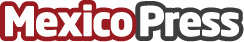 YO NO CIERRO LOS OJOS es una campaña que busca visibilizar la violencia contra las mujeresImportantes personalidades, entre ellas: Cecilia Suárez, Diego Luna, Claudia Lizaldi, José María Yazpik y Adela Micha, forman parte de este proyecto. Para apoyar la campaña, difundir entre conocidos la plataforma www.yonocierrolosojos.com, así como el hashtag #YoNoCierroLosOjosDatos de contacto:Jazmín Zavalajaz@roninpr.co+1 52 55 63 18 50 25Nota de prensa publicada en: https://www.mexicopress.com.mx/yo-no-cierro-los-ojos-es-una-campana-que-busca Categorías: Nacional Comunicación Sociedad Solidaridad y cooperación http://www.mexicopress.com.mx